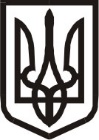 Виконавчий комітет Нетішинської міської радиХмельницької областіР О З П О Р Я Д Ж Е Н Н Я20.05.2024					Нетішин			       № 126/2024-рПро надання одноразової грошової допомоги мешканцям Нетішинської міської територіальної громадиВідповідно до пункту 20 частини 4 статті 42 Закону України «Про місцеве самоврядування в Україні», комплексної програми «Турбота» на 2023-2025 роки, затвердженої рішенням тридцятої сесії Нетішинської міської ради VІІІ скликання від 04 листопада 2022 року № 30/1534, зі змінами, комплексної програми соціальної підтримки захисників державного суверенітету та незалежності України і членів їх сімей Нетішинської міської територіальної громади на 2023-2025 роки, затвердженої рішенням тридцятої сесії Нетішинської міської ради VІІI скликання від 04 листопада 2022 року № 30/1535, зі змінами, Порядку надання одноразової грошової допомоги, затвердженого рішенням виконавчого комітету Нетішинської міської ради від 26 січня 2023 року № 49/2023, зі змінами, рішення тридцятої сесії Нетішинської міської ради VІІІ скликання від 04 листопада 2022 року                     № 30/1538 «Про перейменування вулиць у м.Нетішин та с.Старий Кривин Шепетівського району Хмельницької області», рішення тридцять четвертої сесії Нетішинської міської ради VІІІ скликання від 07 квітня 2023 року № 34/1697 «Про перейменування вулиці в м.Нетішин Нетішинської міської територіальної громади Шепетівського району Хмельницької області», з метою розгляду звернень мешканців Нетішинської міської територіальної громади (далі – Нетішинська міська ТГ) щодо надання грошової допомоги та враховуючи рекомендації комісії з питань надання одноразової грошової допомоги:1. Надати одноразову грошову допомогу:1.1. учаснику бойових дій, військовослужбовцю Г., який проживає у …, м. Нетішин, у сумі 5 тисяч гривень;1.2. учаснику бойових дій, військовослужбовцю Р., який проживає у …, м. Нетішин, у сумі 4 тисячі гривень;1.3. учаснику бойових дій, військовослужбовцю С., який проживає у …, м. Нетішин, у сумі 5 тисяч гривень;1.4. пенсіонерці Г., яка проживає у …, м. Нетішин, у сумі 3 тисячі гривень;1.5. пенсіонерці Л., яка проживає у …, м. Нетішин, у сумі 2 тисячі гривень;1.6. пенсіонерці Г., яка проживає у …, м. Нетішин, у сумі 3 тисячі гривень;1.7. пенсіонеру К., який проживає у …, с. Старий Кривин, у сумі 2 тисячі гривень;1.8. пенсіонерці Т., яка проживає у …, м. Нетішин, у сумі 2 тисячі гривень;1.9. пенсіонерці П., яка проживає у …, м. Нетішин, у сумі 2 тисячі гривень;1.10. особі з інвалідністю загального захворювання другої групи А., яка проживає у …, м. Нетішин, у сумі 3 тисячі гривень;1.11. внутрішньо переміщеній особі Ж., яка фактично проживає у …, м. Нетішин, у сумі 2 тисячі гривень;1.12. пенсіонерці Б., яка проживає у …, м. Нетішин, у сумі 2 тисячі гривень;1.13. особі з інвалідністю загального захворювання першої групи С., який проживає у …, м. Нетішин, у сумі 4 тисячі гривень;1.14. особі з інвалідністю загального захворювання другої групи Г., який проживає у …, м. Нетішин, у сумі 2 тисячі гривень;1.15. особі з інвалідністю загального захворювання першої групи Я., яка проживає у …, м. Нетішин, у сумі 3 тисячі гривень;1.16. пенсіонерці Д., яка проживає у …, м. Нетішин, у сумі 2 тисячі гривень;1.17. пенсіонерці П., яка проживає у …, м. Нетішин, у сумі 3 тисячі гривень;1.18. особі з інвалідністю загального захворювання третьої групи О., яка проживає у …, м. Нетішин, у сумі 2 тисячі гривень;1.19. пенсіонерці С., яка проживає у …, м. Нетішин, у сумі одна тисяча гривень;1.20. внутрішньо переміщеній особі М., яка фактично проживає у …, м. Нетішин, у сумі 2 тисячі гривень;1.21. особі з інвалідністю загального захворювання другої групи К., який проживає у …, м. Нетішин, у сумі 2 тисячі гривень;1.22. пенсіонерці В., яка проживає у …, м. Нетішин, у сумі 2 тисячі гривень;1.23. особі з інвалідністю загального захворювання другої групи Л., який проживає у …, м. Нетішин, у сумі 3 тисячі гривень;1.24. внутрішньо переміщеній особі Д., яка фактично проживає у …, м. Нетішин, у сумі одна тисяча гривень;1.25. працівниці у фізичної особи-підприємця Г., яка проживає у …, м. Нетішин, у сумі 2 тисячі гривень;1.26. працівниці УСО філії ВП «ХАЕС» О., яка проживає у …, м. Нетішин, у сумі 3 тисячі гривень;1.27. безробітній Г., яка проживає у …, м. Нетішин, у сумі 3 тисячі гривень;1.28. працівниці бюджетної сфери К., яка проживає у …, м. Нетішин, у сумі 3 тисячі гривень;1.29. працівниці бюджетної сфери Х., яка проживає у …, м. Нетішин, у сумі 5 тисяч гривень.2. Фінансовому управлінню виконавчого комітету міської ради виділити кошти управлінню соціального захисту населення виконавчого комітету міської ради на виконання пунктів 1.1. – 1.3., Нетішинському територіальному центру соціального обслуговування (надання соціальних послуг) на виконання                пунктів 1.4. – 1.24. та виконавчому комітету міської ради на виконання пунктів 1.25. – 1.29. цього розпорядження за рахунок коштів бюджету Нетішинської міської ТГ, передбачених на інші заходи у сфері соціального захисту та соціального забезпечення.3. Контроль за виконанням цього розпорядження покласти на керуючого справами виконавчого комітету міської ради Любов Оцабрику.Міський голова							Олександр СУПРУНЮК